Publicado en Zaragoza el 06/09/2019 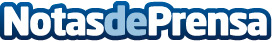 La forma más eficaz de eliminar una mancha, por quitamanchas.orgLas manchas en la ropa pueden suponer un gran inconveniente si no se eliminan adecuadamente y en el menor tiempo posible. Para ello, existen numerosas técnicas para poder eliminar una mancha de forma rápida y barataDatos de contacto:Lara+34000000Nota de prensa publicada en: https://www.notasdeprensa.es/la-forma-mas-eficaz-de-eliminar-una-mancha-por Categorias: Moda Entretenimiento Consumo http://www.notasdeprensa.es